				Assignment	Subject. - S.ST                                                                 Grade -5th     Name.  --------------------                                                  Roll no. ------------  			 Lesson – Movements of EarthAnswer the following questions:-What is rotation? How long does the Earth take to rotate on its axis once?Explain how days and nights are caused?Fill in the Blanks:- Nicolaus Copernicus said that the Earth revolves around the ___________.____________ is the movement of the earth on its axis.To rotate once on its axis the earth takes about ___________.The part of the Earth which has __________ is turned away from the sun.The Earth has two types of movements __________ and ___________PRITA  LESSON SCHOOL  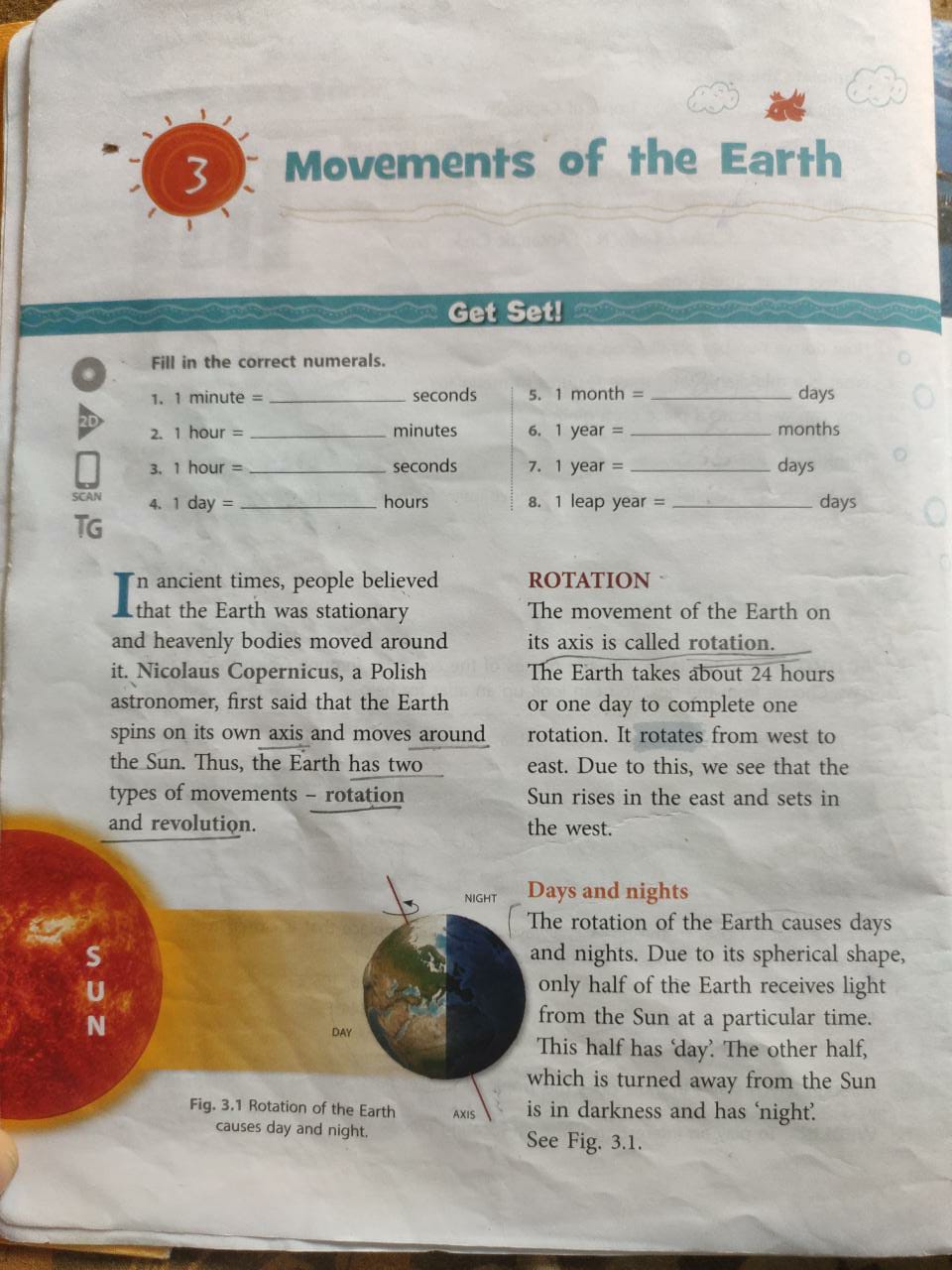 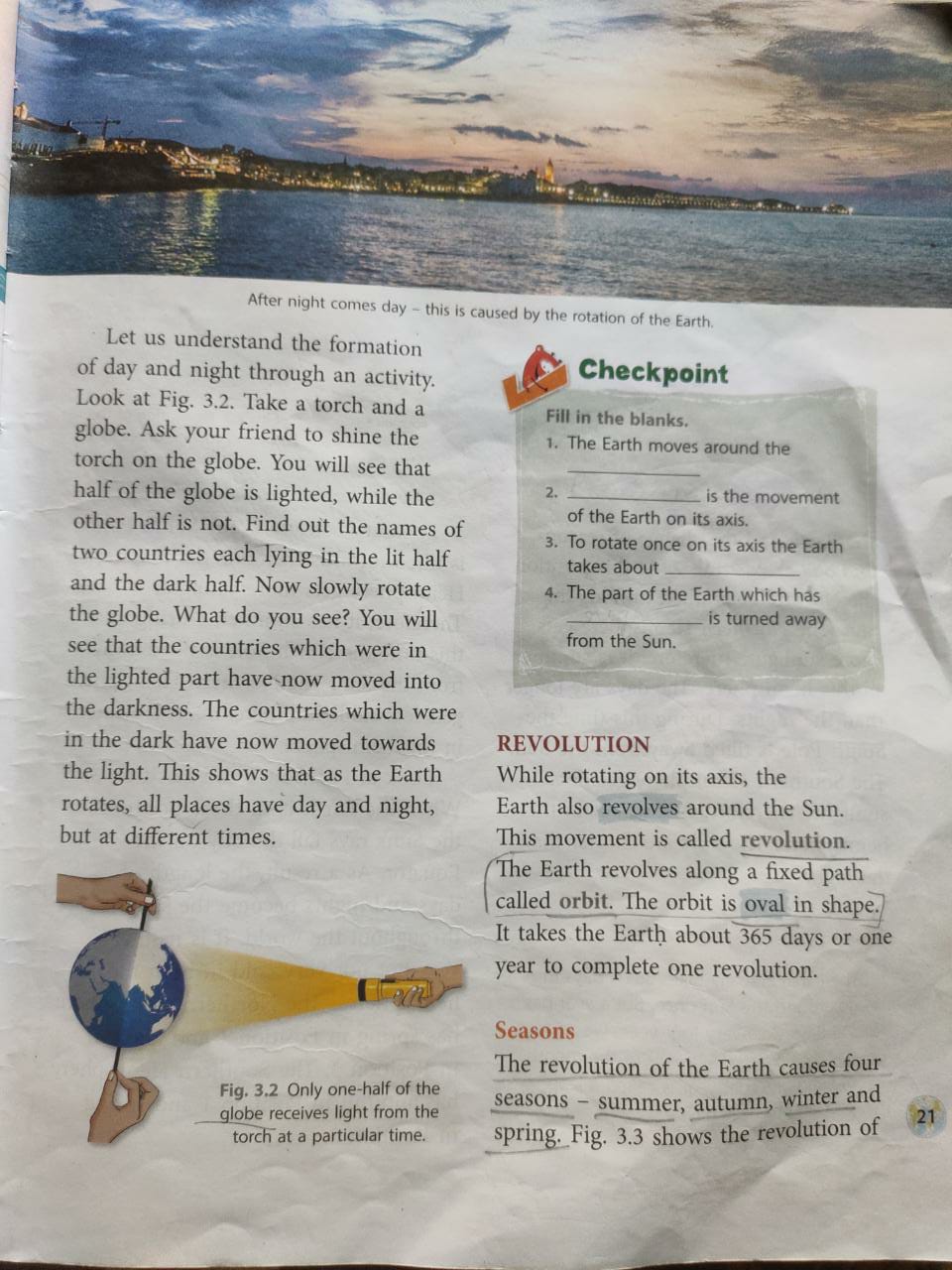  LESSON- PARALLELS    MERIDIANS 	       	ASSIGNMENT                                    Name: - --------------------                                                  Roll no -: ----------Class -:  5th                                                                       Subject -:   S.ST     Answer the following Questions-:1) Q-: What is a ?  Write three features of Meridians?Answer: - Imaginary Lines running from north to south are called Meridians.Three features of Meridians: -All Meridians are of the same length.The maximum distance between any two meridians is at the Equator.Meridians cut the parallels are right angles (90°).2) Q-: How can we locate a place on a Globe?Answer: - To locate a place, we must know the values of its parallels and its meridians. The point at which the parallel and meridian cross each other is the location of that place.Fill in the blanks-:The Prime Meridian passes through a place called .To locate a place on a globe we must know its parallel and meridian.The network of Parallels and Meridians on the globe is called a Grid.Meridians: Longitudes : : Parallels : LatitudesEquator : Latitude : : Prime Meridian : Longitude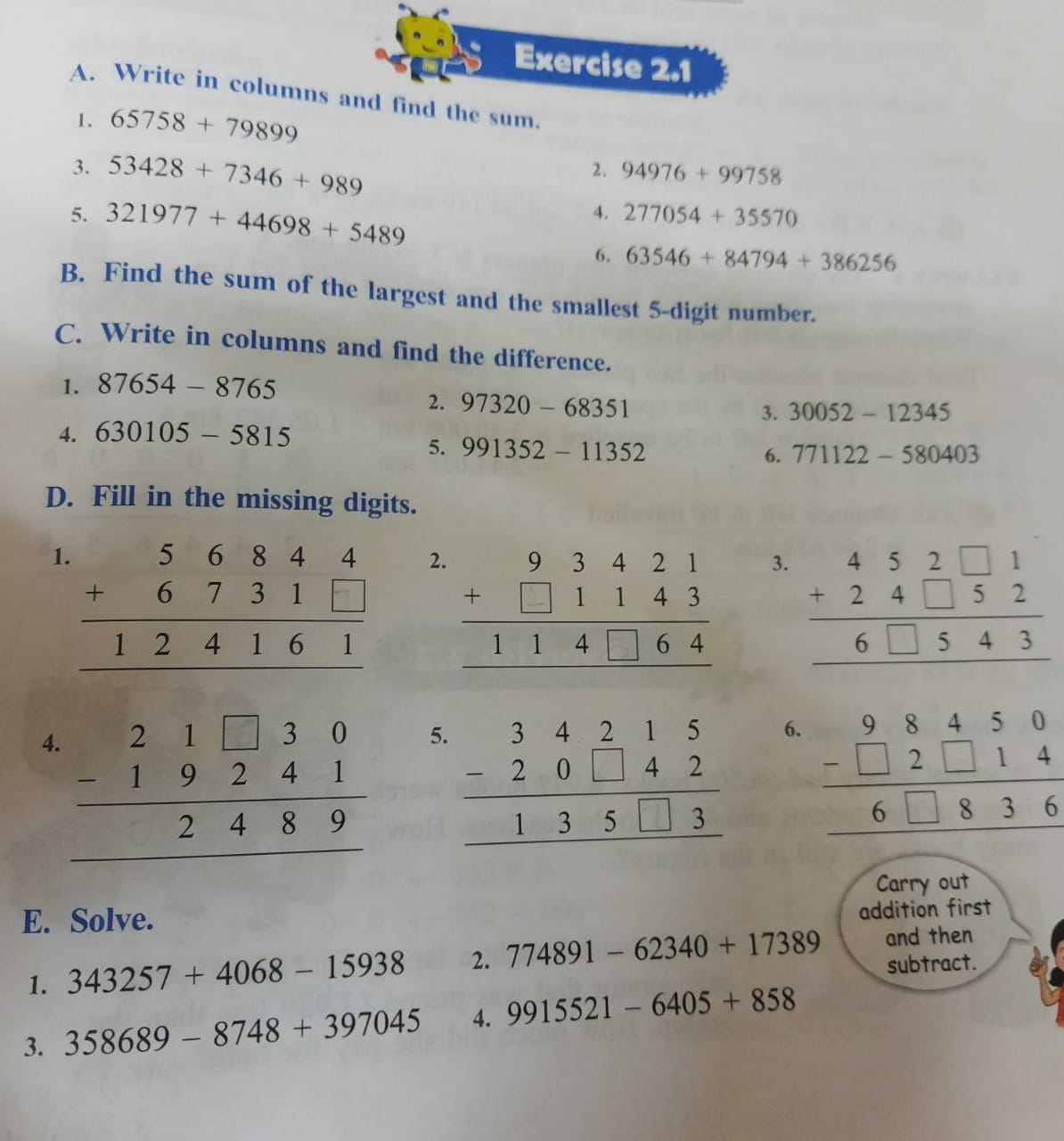 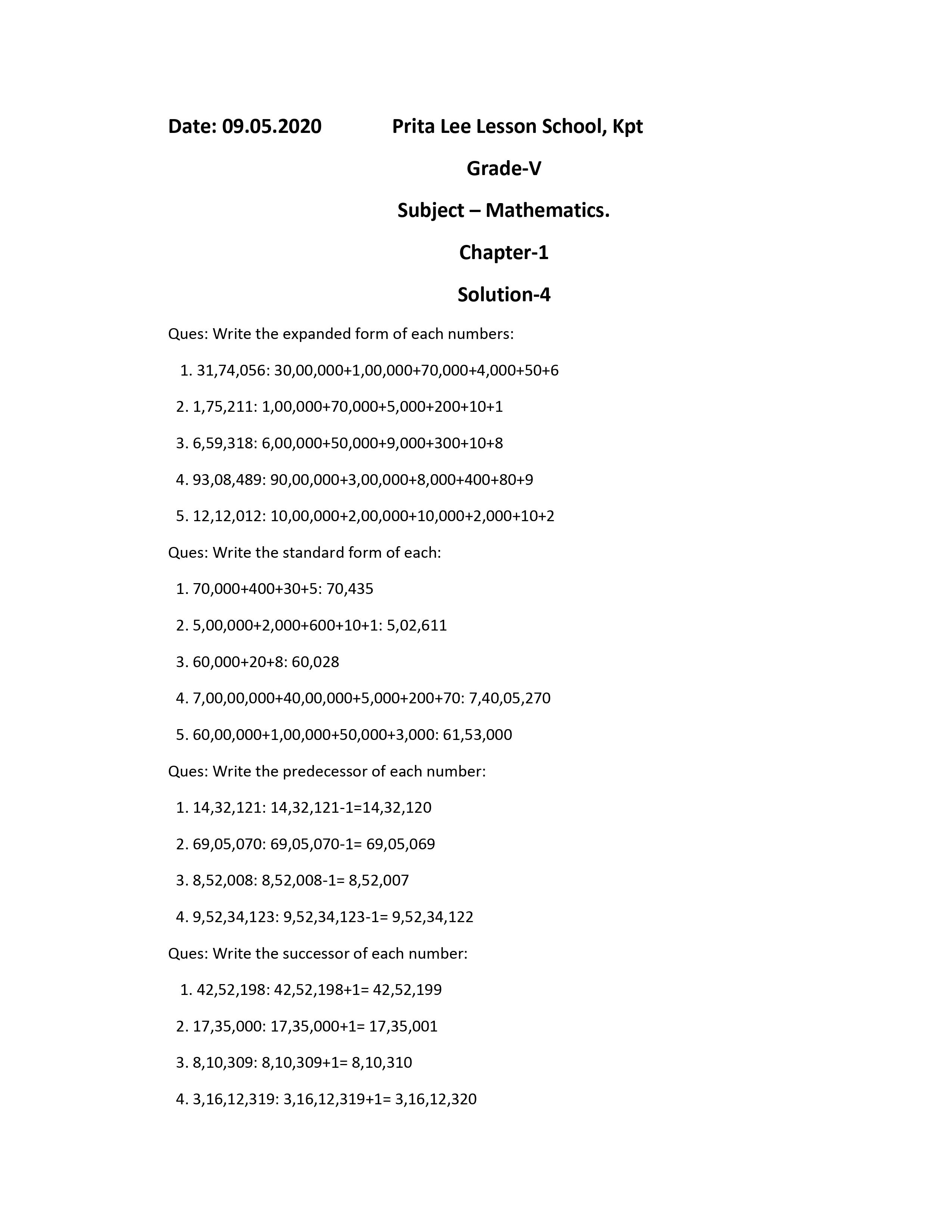 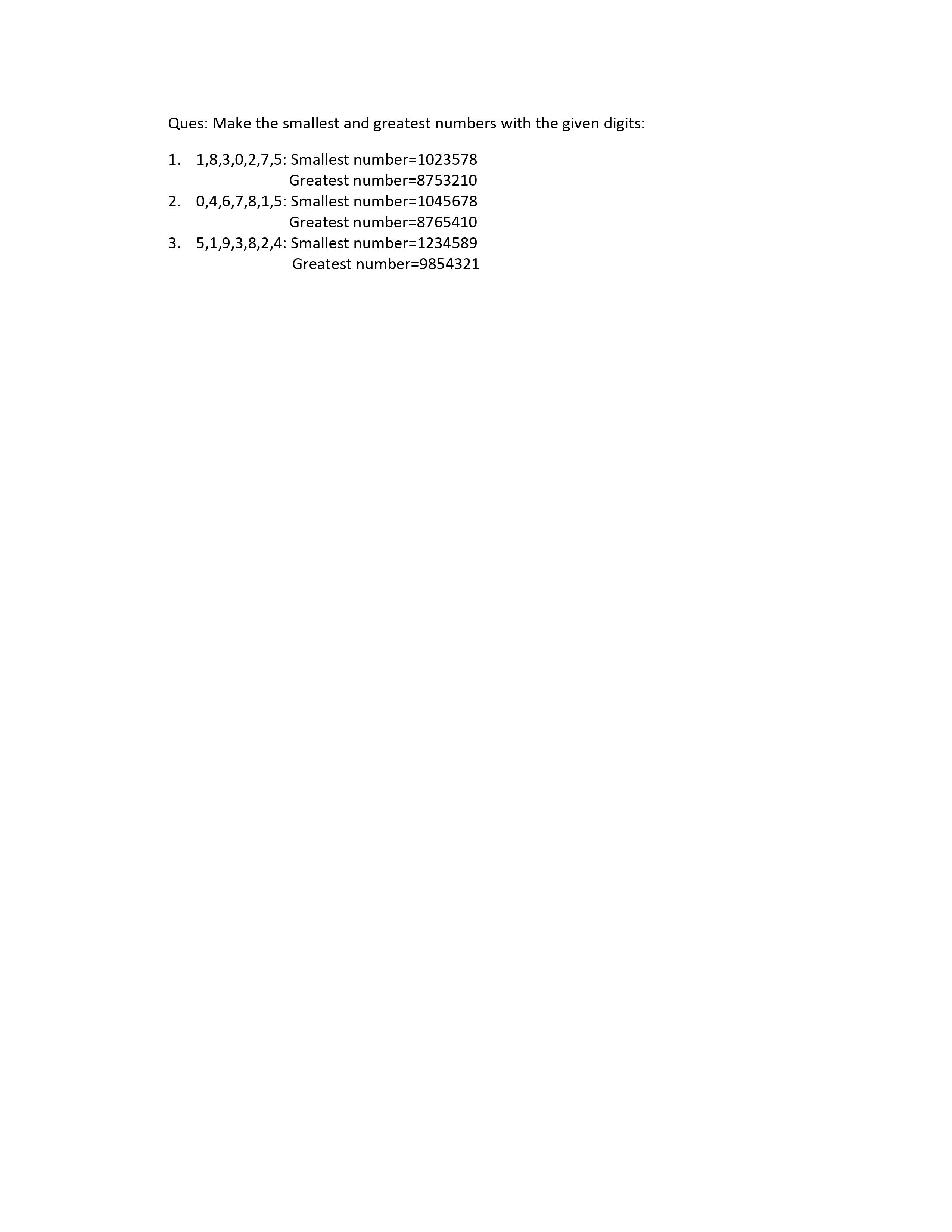 